Специальный союз по Международной патентной классификации(Союз МПК)АссамблеяТридцать восьмая (21-я очередная) сессияЖенева, 2-11 октября 2017 г.отчетпринят АссамблеейНа рассмотрении Ассамблеи находились следующие пункты сводной повестки дня (документ A/57/1):  1, 2, 3, 4, 5, 6, 10, 12, 30 и 31.Отчеты об обсуждениях вышеуказанных пунктов содержатся в Общем отчете (документ A/57/12).Председателем Ассамблеи был избран г-н Марин Чеботарь (Республика Молдова), а заместителями Председателя — г-н Чу Веньхуэй (Китай) и г-н Даниэль Роберту Пинту (Бразилия).[Конец документа]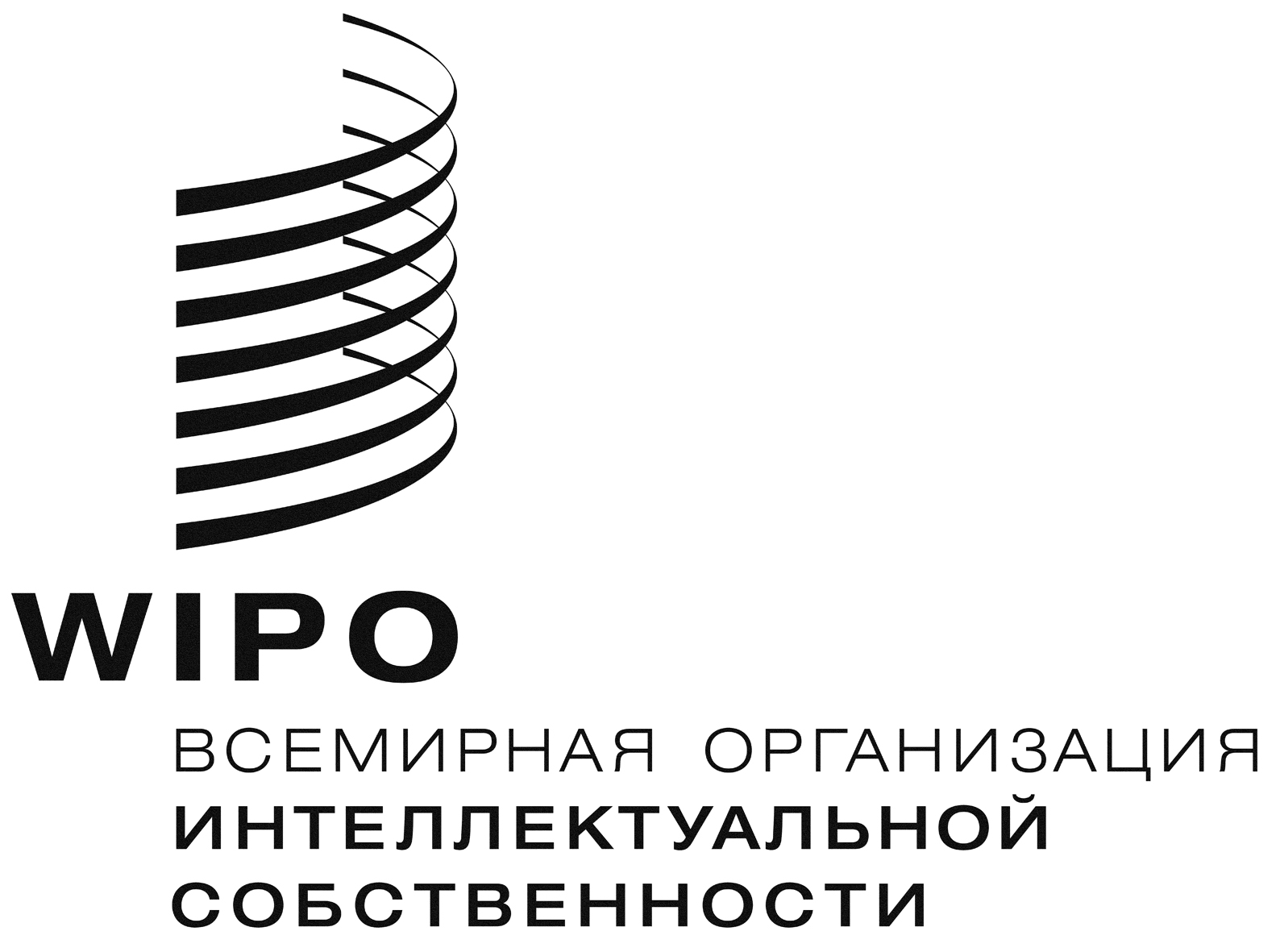 RIPC/A/38/1    IPC/A/38/1    IPC/A/38/1    оригинал:  английскийоригинал:  английскийоригинал:  английскийдата:  14 декабря 2017 г.дата:  14 декабря 2017 г.дата:  14 декабря 2017 г.